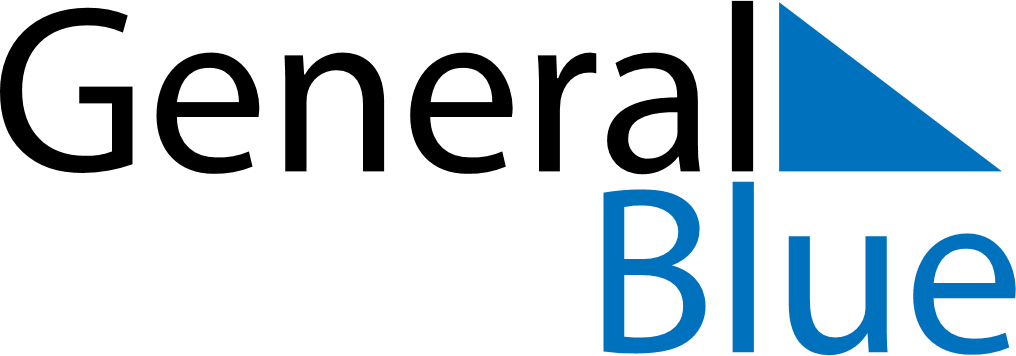 Weekly CalendarMay 2, 2027 - May 8, 2027Weekly CalendarMay 2, 2027 - May 8, 2027Weekly CalendarMay 2, 2027 - May 8, 2027Weekly CalendarMay 2, 2027 - May 8, 2027Weekly CalendarMay 2, 2027 - May 8, 2027Weekly CalendarMay 2, 2027 - May 8, 2027SUNDAYMay 02MONDAYMay 03TUESDAYMay 04WEDNESDAYMay 05THURSDAYMay 06FRIDAYMay 07SATURDAYMay 08